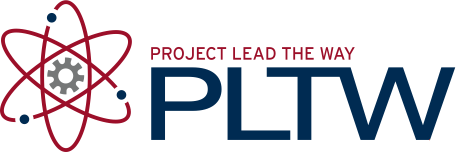 ProcedureCreate the following Parts in Inventor.The grid spacing is 0.25 inch.   Save it as YourName7-1Piece1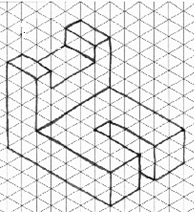 The grid spacing is 0.25 inch. Save it as YourName7-1Piece2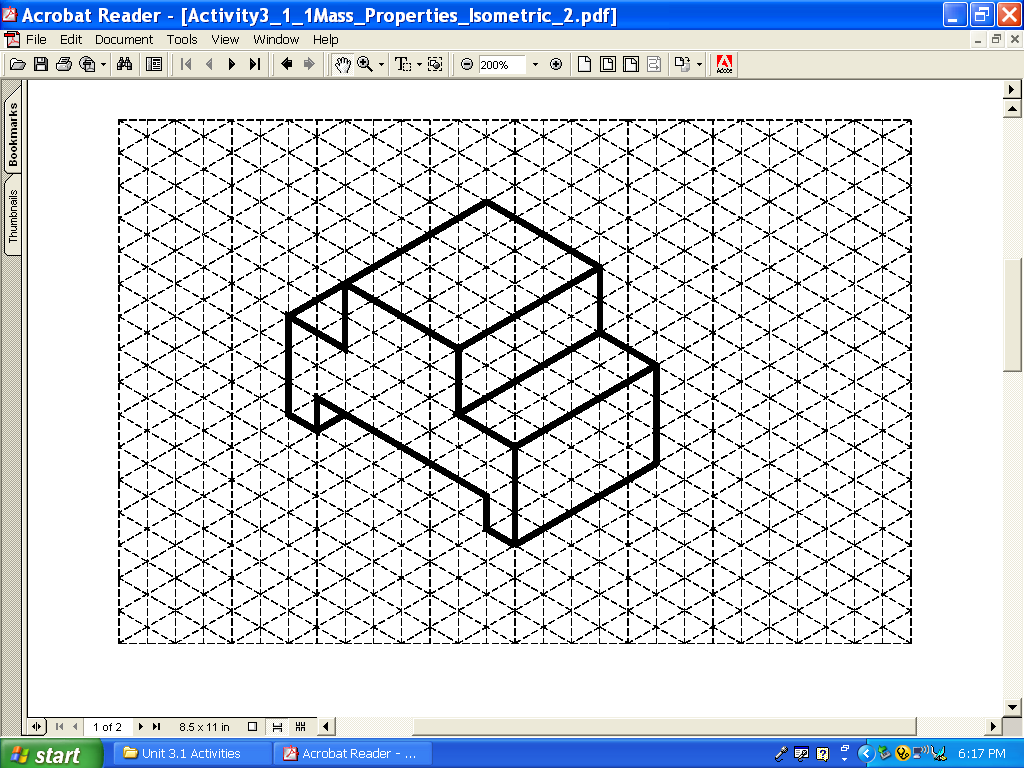 The grid spacing is 1 centimeter. Save it as YourName7-1Piece3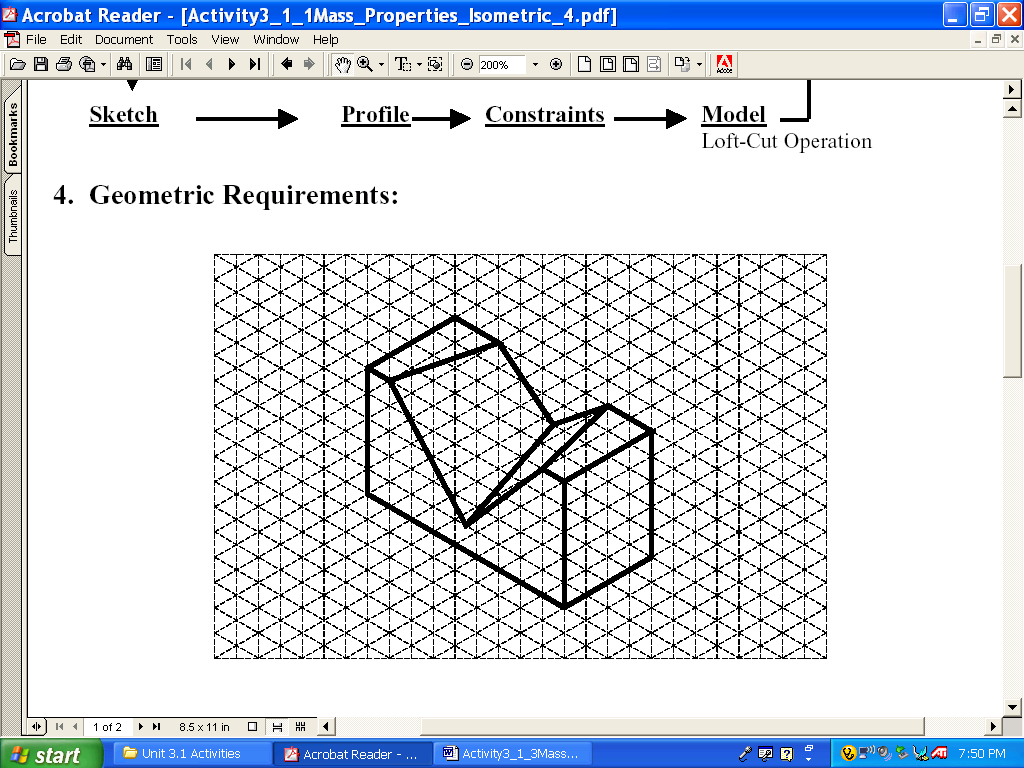 The grid spacing for the part is 0.25 inches. Save it as YourName7-1Piece4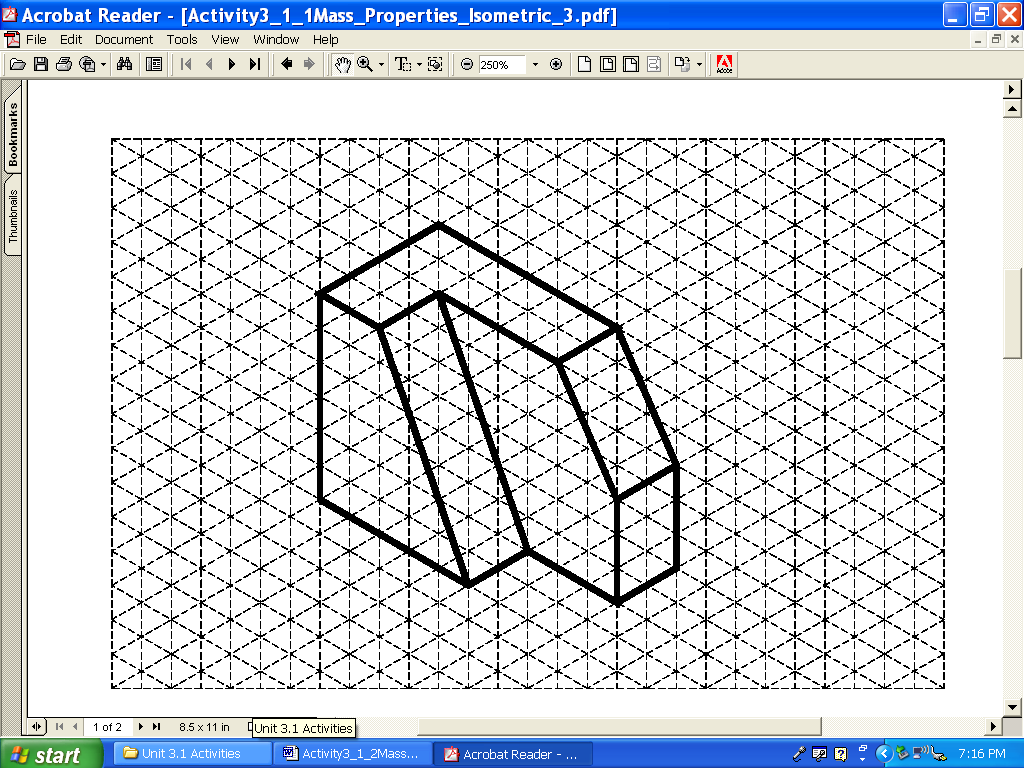 The grid spacing for the part is 0.25 inches. Save it as YourName7-1Piece5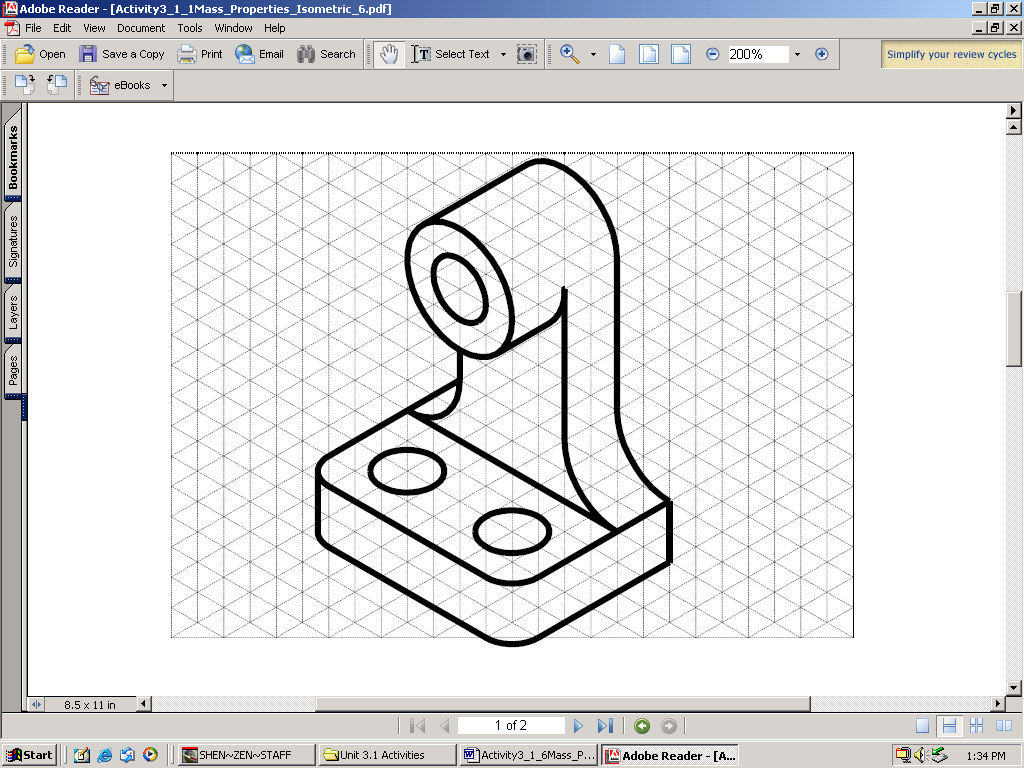 Bonus:Create a computer model of the part shown below using 3D solid modeling software. Note that TYP means “typical” and indicates that the dimension is typical for all similar features.  Assume that all holes cut completely through the part. Save the part as YourName7-1Bonus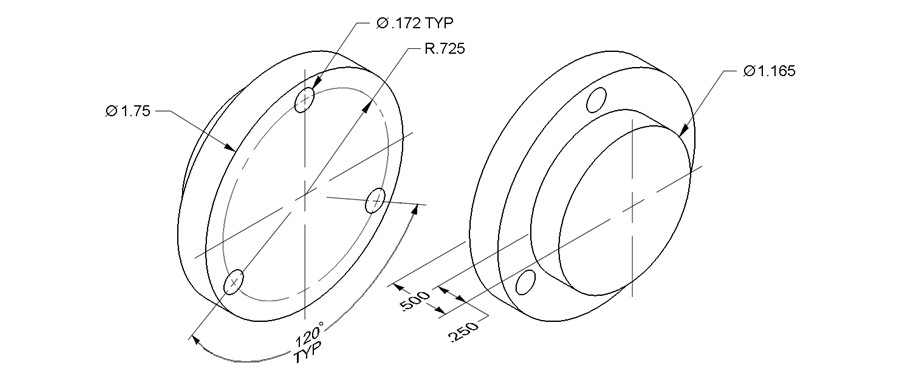 Activity 7.1 a) Part Review